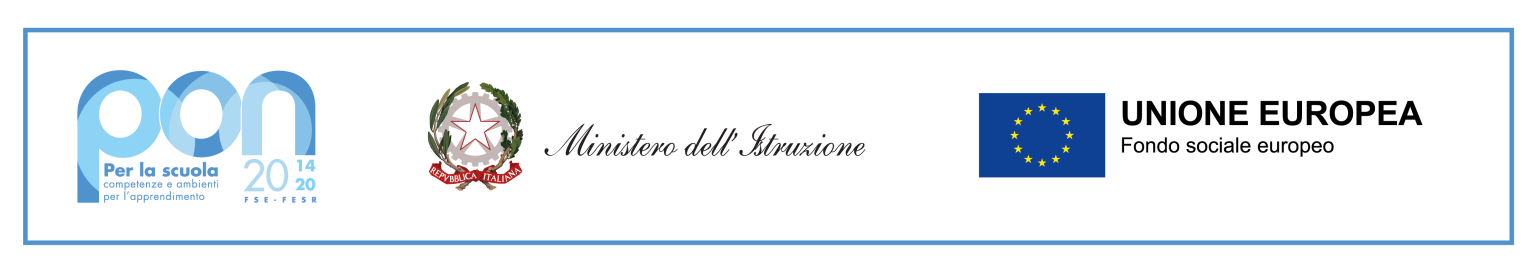 Allegato 3Al Dirigente ScolasticoDell’I.C. TremestieriProgetto Realizzazione di percorsi educativi volti al potenziamento delle competenze delle studentesse e degli studenti e per la socialità e l’accoglienza “Cod. 10.2.2A-FSEPON-SI-2024-134 AGENDA SUD  SCHEDA DI AUTOVALUTAZIONE ESPERTOEsperto : ________________________________Modulo/i: ________________________________    Ordine Scuola ____________________________TITOLI VALUTABILI PER LA SELEZIONE DEGLI ESPERTI Data ________________________						Firma								_____________________________TITOLO PUNTIFINORiservato all’Esperto Riservato all’Istituzione scolasticaDiploma di Laurea triennale specifica rispetto alla figura professionale richiesta2Max 10Diploma di Laurea specialistica specifica rispetto alla figura professionale richiesta3Max 10Diploma di Laurea Vecchio Ordinamento specifica rispetto alla figura professionale richiesta5Max 10Altro Diploma di Laurea1Max 10Certificazioni informatiche applicate alla didattica (LIM, Piattaforme Digitali, ECDL, Eipass…)2Max 6Corsi di formazione / Specializzazioni coerenti con l’incarico da svolgere – durata minima ore 250,50Max 15Corsi di perfezionamento annuali coerenti con l’incarico da svolgere  (600 crediti formativi con il superamento di n. 1 esame specifico)1Max 15Corsi di specializzazione biennale / Dottorati di Ricerca/ Master coerenti con l’incarico da svolgere (1500 crediti formativi per ogni annualità con il superamento di n. 1 esame specifico per ogni annualità e di un esame finale 60 CFU)2Max 15Per ogni incarico come formatore nell’ambito dei PON – FSE – POR specifici rispetto alla figura professionale richiesta 2Max 6Per ogni incarico come formatore nell’ambito di corsi specifici rispetto alla figura professionale richiesta 1Max 3